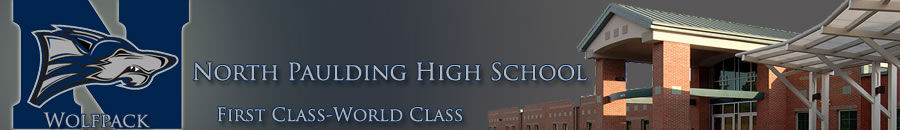 Bonjour Parents!				Lundi, le 7 octobre, 2019 This is the October parent newsletter for French III/IV. We have finished our mini novel unit and begun our fairy tales unit. The students will create a portfolio at the end of the unit on one of our fairy tales. Our students also have an ongoing DuoLingo assignment that they should be working on regularly. The grades are entered at the end of each month. Please remind them of this. I hope you have been taking advantage of the Parent Viewer on our Infinite Campus Program. You can check your student’s grades as often as you wish. I also try to keep them as updated as possible. If you have any questions or concerns about grades, please don’t hesitate to email me. If you have not yet used the Parent Viewer and you would like to, simply come and get the parent code from the front office and that will be available to you. If you student is starting to feel behind, lost, or needs to make up any missing work, they can certainly come during my tutoring hours and take care of that. The French IV tutoring day is Thursday. I have tutoring on Thursdays from 8:00-8:30am. Also, please check my website for anything you or your child may need for class. Thank you so much for your involvement in your child’s education.  Madame Davisandavis@paulding.k12.ga.us